Конспект коррекционного занятия 3 класс«Страна  Вообразилия»Задачи:  - повышать уровень общего развития учащихся; - восполнять пробелы  предшествующего развития и обучения, индивидуальная работа по формированию недостаточно освоенных учебных умений и навыков; - корректировать отклонения в развитии познавательной сферы и речи; -  воспитывать  взаимопонимание, доброжелательное  отношение к    окружающим.Ход занятияВводная частьЗадачи: создавать условия для успешной деятельности учащихся на занятии:- вызвать положительный эмоциональный настрой;- привлечь интерес детей к предстоящей деятельности на занятии;- обеспечить активизацию психических процессов.I. Организационный момент Эмоциональный настройУпражнение  "Волшебная шкатулка".
Учитель – дефектолог: "Нас ждет путешествие в страну "Вообразилию". Давайте на мгновение закроем глаза (дети закрывают глаза). По моему хлопку глаза открываем. Вот мы и в "Вообразилии", а я вас буду сопровождать по этой стране. У меня в руках необычная шкатулка, в ней находится человек, которого вы  хорошо знаете: он единственный и неповторимый, он самый лучший, самый умный, самый красивый, он большой волшебник, без него наше путешествие просто невозможно. Открывая шкатулку, должен посмотреть на него, улыбнуться и сказать: "Как ты мне нравишься". Кого вы видели в шкатулке? - Себя! Значит, вы и есть волшебные человечки, которые творят чудеса".- Всякая работа должна выполняться с радостью, с улыбкой. Закройте газа и представьте, что внутри вас живет улыбка. И вот она стала расти и озарять вас изнутри. Вы почувствуете, как вместе с улыбкой в вас рождается хорошее настроение. Вы улыбаетесь себе и всем вокруг вас. А сейчас вдохнули – выдохнули, открыли глаза и улыбнулись! С таким настроением нам никакая работа не страшна! Основная частьЗадача: формировать навык использования имеющихся знаний и умений в свободном (новом) пространстве и в деятельности с новыми объектами Сообщение темы и цели занятия.Прослушайте загадку, а отгадка будет темой нашего урока.Дел у меня немалоЯ белым покрываломВсю землю укрываю,В лед реки одеваю,Белю дома, поляЗовут меня (зима)- Тема нашего занятия «Зима».  Мы будем, учиться играя. ИГРА "Волшебная палочка".
Содержание: каждому ребенку предлагается совершить чудо, представив себя добрым волшебником.  Нарисовать картину зимы (прослушать звуки зимы просмотреть видео)Повторение ранее изученного материалаПризнаки зимы- Назовите месяцы зимы? (декабрь, январь, февраль)- Какой сейчас месяц? (ноябрь)- По каким признакам мы узнаем, что пришла зима? (становится холодно, часто идет снег, мало светит солнце и т.д.)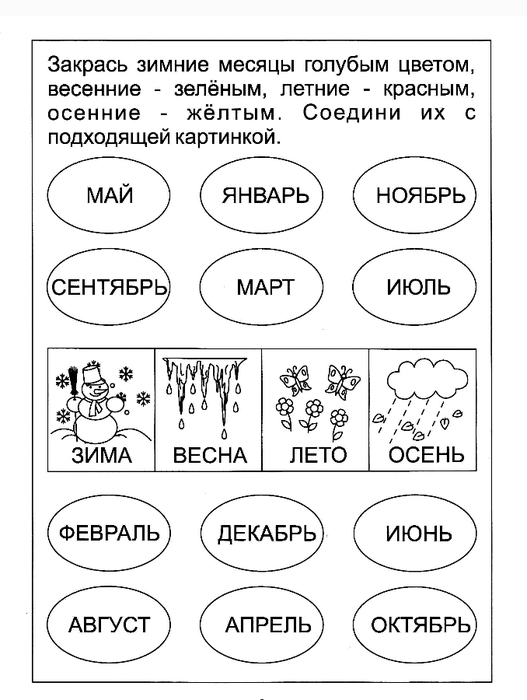 Игра «Верно – не верно»Правила игры: дети сидят в кругу. Ведущий называет признак зимы и кидает мяч ребенку. Ребенок, получивший мяч должен ответить «Верно», «Не верно».Солнце светит ярко и греет сильноСнег падает большими хлопьямиДети одевают шубы, шапки, валенкиЗайчик прыгает по снегу, а медведь в берлоги спитДети ходят в туфлях по снегуВ небе летают ласточкиДети строят кормушки для птицНа деревьях распускаются почкиДни короткие, солнце светит малоЗиму любят не только дети, но и животные.  Но для них настают трудные времена? Почему? Как необходимо заботиться о животных зимой? (ответы детей)Графический диктантА сейчас выполним графический диктант. Я диктую, а вы рисуете.Находим точку начала и приступаем к работе.1 клетка вправо  1 клетка вверх  1 клетка вправо  4 клетки вниз  2 клетки вправо 1 клетка вверх  1 клетка вправо  5 клеток вниз  1 клетка влево  2 клетки вверх 2 клетки влево  2 клетки вниз  1 клетка влево  5 клеток вверх  1 клетка влево 2 клетки вверх- Кто у вас получился? (Собака)   (Домашнее или дикое животное?) (Сведения о собаках)ИГРА «Лишние буквы»- Нужно зачеркивать каждую вторую букву и тогда вы узнаете клички собак.- Прочитайте клички собак.- А с какой буквы пишутся клички животных?ИГРА «Волшебники»Детям раздаются листы бумаги с нарисованными на них  6 кружками.Необходимо дорисовать так, чтобы получились различные рисунки»ИГРА «Раздели слова» - Перед вами карточки, на которых записаны слова. Эти слова записаны слитно. Вы должны их разделить вертикальной чертой. И посчитать количество слов.Интеллектуальная игра  разгадывание кроссвордов- Как называют дедушку который раздаёт зимой подарки?- «Лыжное» время года?- Зимой и летом одним цветом?- Что один раз в году наряжают?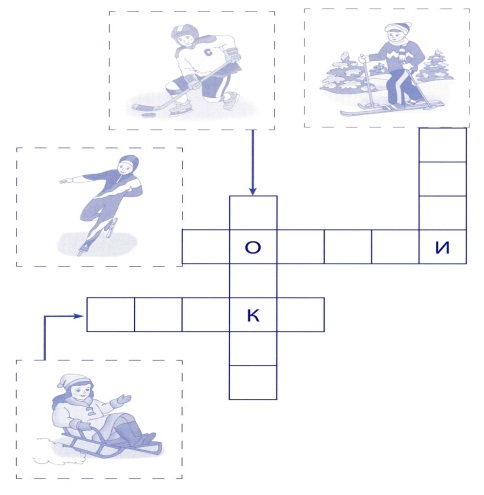 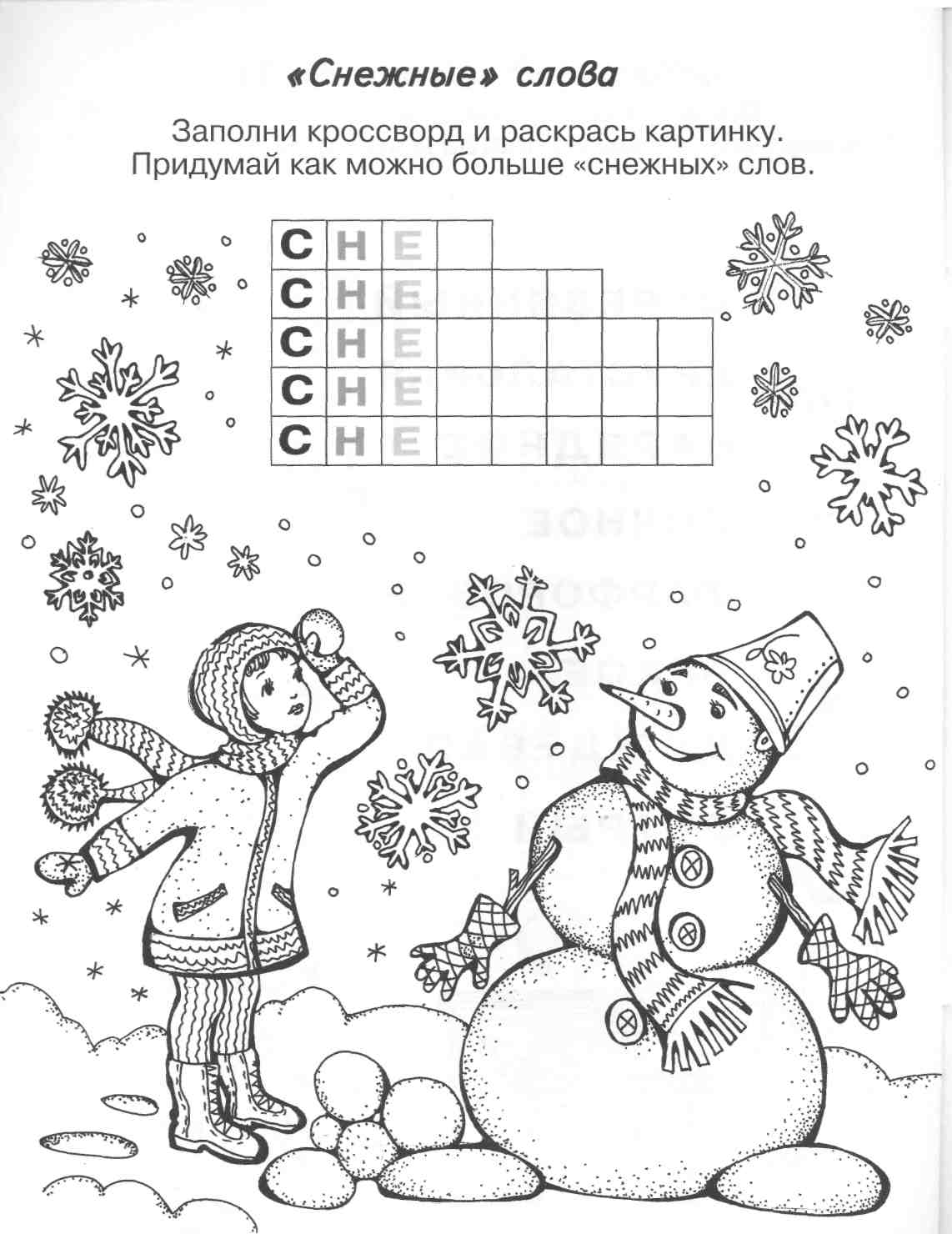 Игра  «Укрась ёлочку». Учащимся необходимо составить гирлянду, дорисовать недостающие картинки.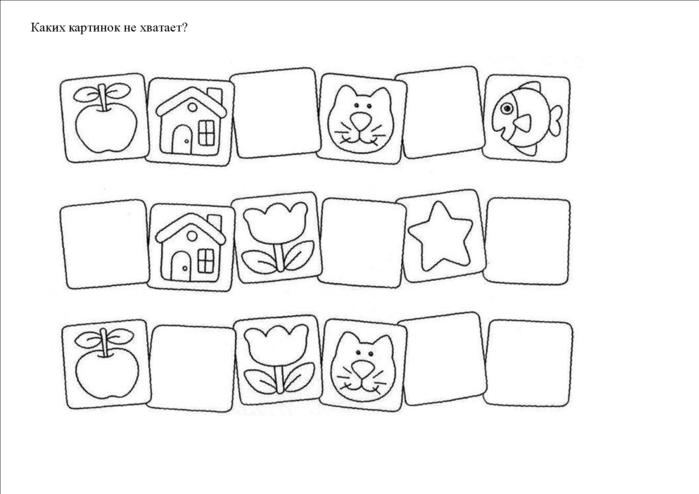  Игра  «Подарок»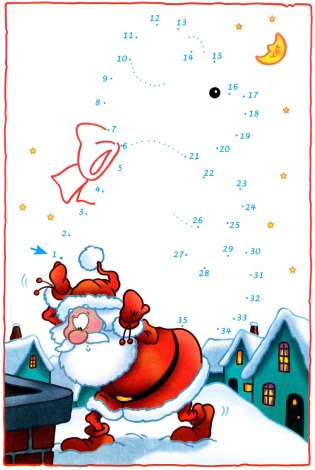 Соединить цифры по порядку, посмотреть что дарит дед Мороз.Игра  «Расколдуй снежинку»  Необходимо решить примеры и с помощью ключа расшифровать слово.61-47=14- м 4*4=16-  о37-24=13- л40-24=16 - о35/7=5 - д17+7=24 – е 67-38=29 – ц Заключительная частьЗадачи: развивать рефлексийные умения, выявить эмоциональное состояние детей.Итог занятия- Чему сегодня на занятии учились?- Что понравилось?- На следующем занятии мы продолжим учиться - А сейчас выйдите из – за парт. Встаньте в круг, возьмитесь за руки и улыбнитесь друг другу.  Занятие окончено.молдец14161352429